Salahaddin University                             Practical cytogenetics exam                           Name:College of science                                                                                                                  Group:                Biology departmentQ1/ Define the following terms:                                                                              10ptsISCN 2005KaryotypingQ2) Explain the following questions briefly (Answer only 7 questions):       35ptsDifferent type of cells has different rate of division. Give examplesDifferences between Anaphase I & Anaphase IIWhy use onion roots for viewing mitosis?In a karyogram, on which basis chromosomes are classified?Dropping of bone marrow sample on a slide above 3 feet during chromosome preparation. Using Hypotonic solutions during chromosome analysis.Injection Colchicine in to mouse during bone marrow aspiration and its mechanism of action.Using of Trypsin in G banding technique.Q3) Compare G-Banding techniques and R-Banding technique in details.     20ptsQ4) What are the Techniques that Stain Selective Chromosome Regions,describe one of them briefly.                                                                                     8ptsQ5) Describe the following karyograms:                                                                15ptsA)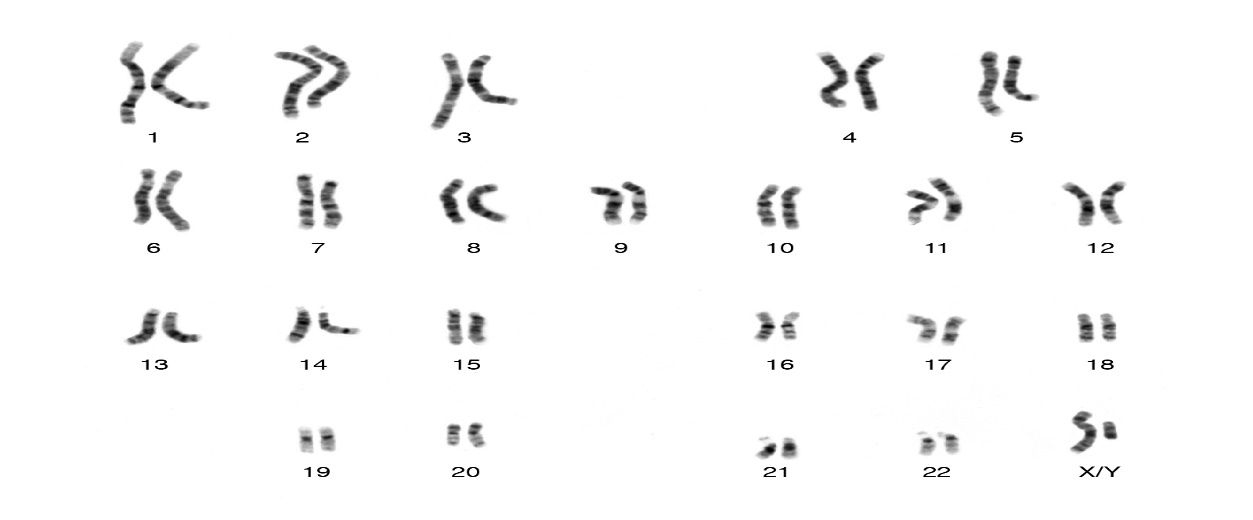 B)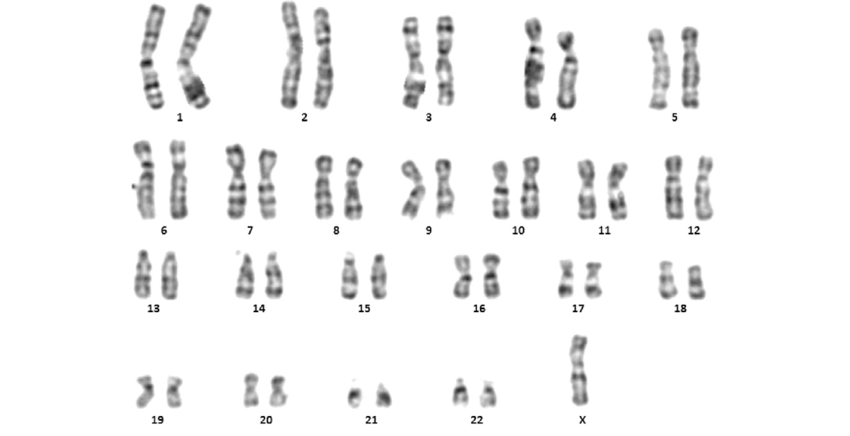 C)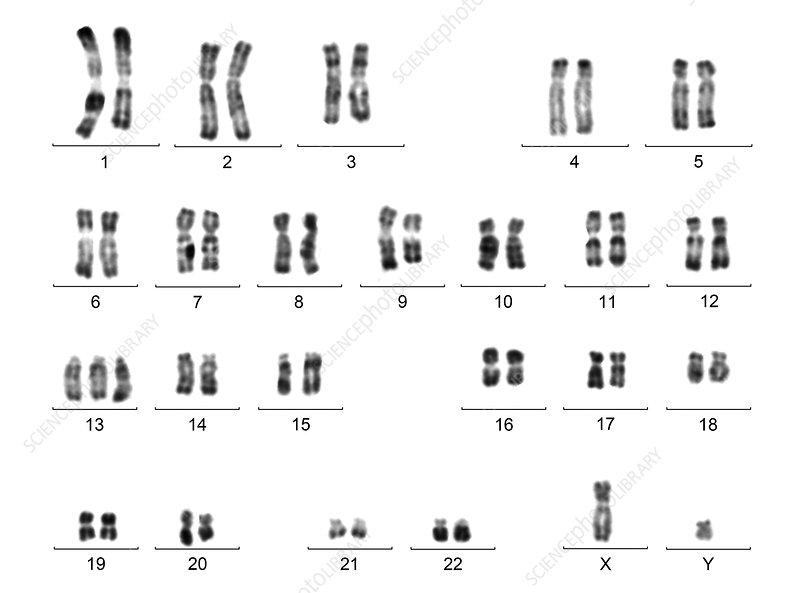 Q1) Explain the following.                                                                                                        20 ptsCells divide at different rate. For example, Skin cells divide every 2 weeks while liver cells divide between 300-500 days. External factors are important for regulating cell cycle like include physical and chemical signals. Give an example for Physical factors.What are the criteria’s that chromosomes are classified in to 7 groups starting from A to G.Purpose of Using colchicine and Hypotonic solutions during chromosome preparation.What is Whole chromosome probe?Q2) Compare between the following:G banding VS R Banding including all details.                                                         15ptsHomologous chromosomes VS Chromatids                                                            5ptsQ3) Write the principle and advantage of FISH Technique.                              10pts                                                                                                          Q4) What are the Techniques that Stain Selective Chromosome Regions, describe one of them briefly.                                                                                    5pts        Q5) Write the locus of each gene on the following chromosomes.                10pts        Growth Hormone Gene                                                       B) Epidermal Growth Factor gene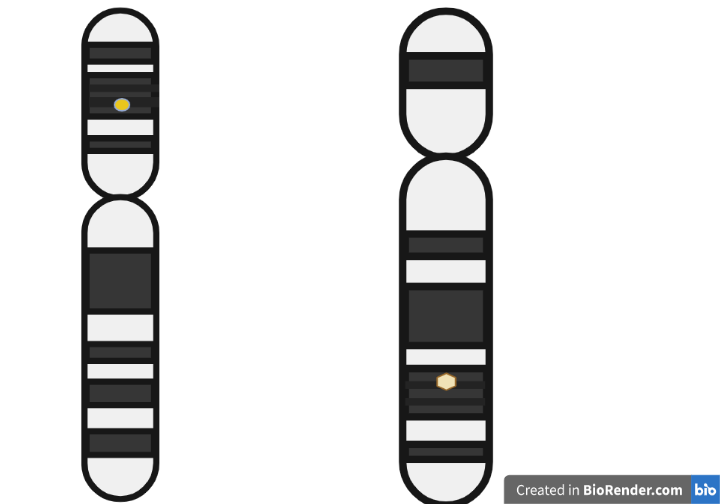 Q6) Write the karyotypic description of the following karyograms:                                   15pts                                                                                                                                         B)                                                                    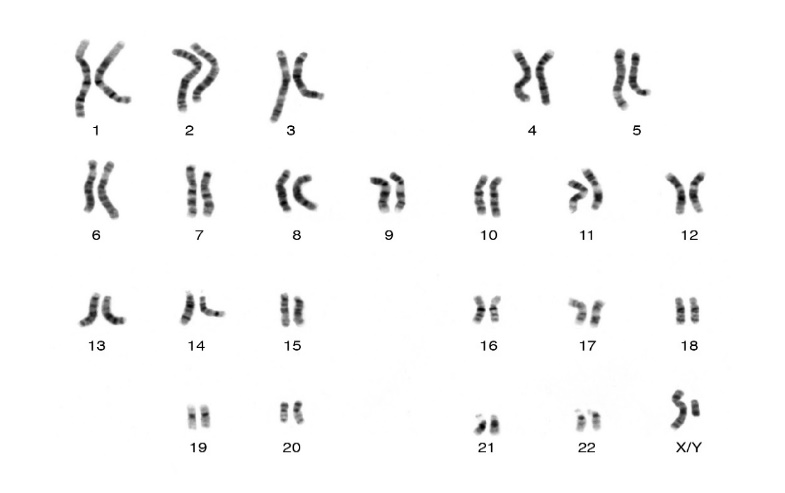                                                                               D)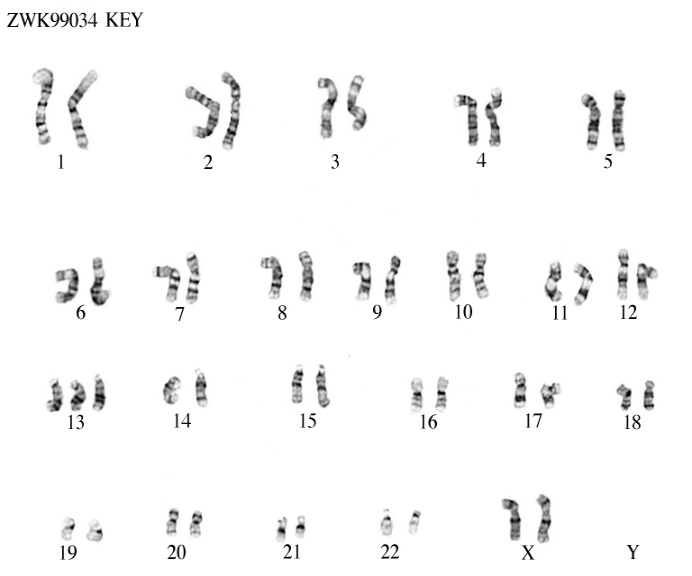 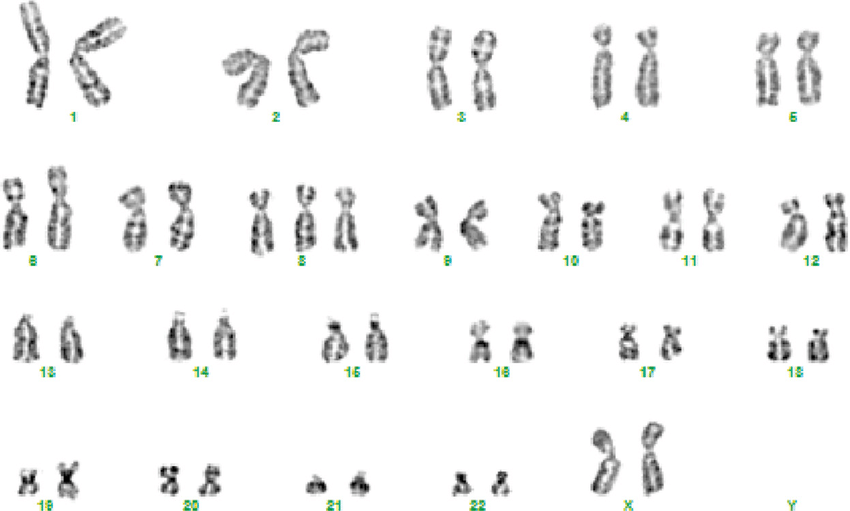 E)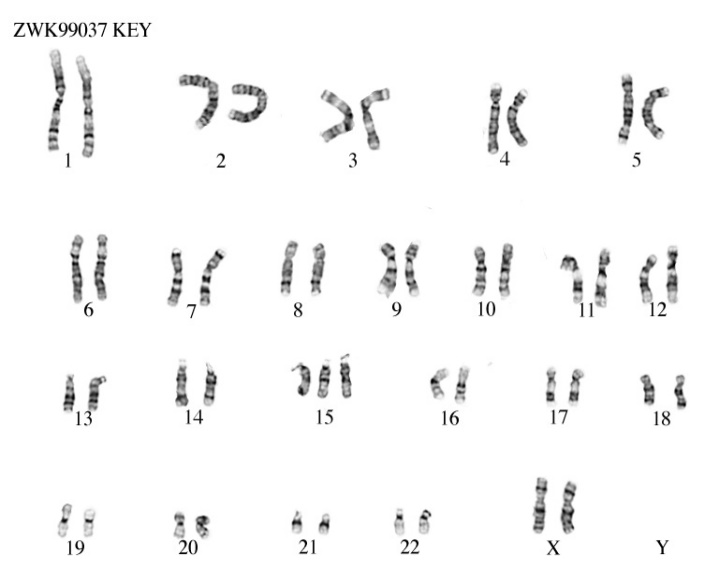 